INVITATION TO :  All Archery Member Associations, Dear President / Secretary General,As Chairman of the Local Organizing Committee (LOC) of the 23rd Asian Archery Championships 2023 to be held in Bangkok, Thailand on 03 – 10 November 2023, I would like to invite you all to be part of one of the most important archery events to take place in Bangkok, Thailand. Bangkok, officially known in Thai as Krung Thep Maha Nakhon and colloquially as Krung Thep, is the capital of Thailand and situated in the Chao Phraya River.  Bangkok is the seat of all branches of the national government. The Government House, parliament House and Courts are all in the city. Bangkok of the site of the Grand Palace and Dusit Palace. Most government ministries also have headquarters and offices in the capital. Bangkok, Thailand has hosted many world class sporting events, and we continue to see athletes from many countries compete in our country at this time in many high-profile events.We welcome you all to Thailand ‘The Land of Smile’ and we hope you can join us here.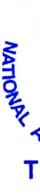 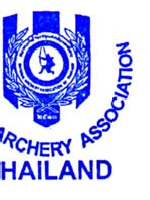 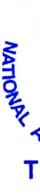 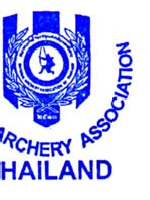 Sincerely Yours,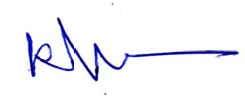 Sanguan Kosavinta President National Archery Association of Thailand IMPORTANT DATESPlease find enclosed detailed information regarding this event. To register participation, please complete all the necessary sections in WAREOS (https://extranet.worldarchery.sport) within the deadlines listed below.Summary of deadlines:Please respect the stated deadlines.23rd Asian Archery Championships 2023, Bangkok		   Lunch BreadAfternoon : Individual Matches – Compound			           Team Matches – Compound    08 Nov 2023	    Morning : Individual Matches (All)    Wednesday	    1/8 -Semi Final Matches		    Afternoon : Team Matches (All)		    1/8 – Bronze Matches 	  09 Nov 2023	    Morning : Recurve Finals  Thursday	    Gold : Recurve Women Team		    Gold : Recurve Men Team		    Gold : Recurve Mixed Team		    Bronze : Recurve Women		    Gold : Recurve Women		    Bronze : Recurve Men		    Gold : Recurve Men		    Lunch Break 		    Afternoon : Compound Finals		    Gold : Compound Women Team		    Gold : Compound Men Team 		    Gold : Compound Mixed Team 		    Bronze : Compound Women 		    Gold : Compound Women 		    Bronze : Compound Men 		    Gold : Compound Men 10 Nov 2023	    DepartureFriday PRELIMINARY & FINAL REGISTRATIONAll entries, accommodation reservations, transport needs, flight arrival/departure information and visa invitation letter requests are to be completed using the World Archery Online Registration System WAREOS https://extranet.worldarchery.sport. This system handles the entire registration process for this event. No entry forms, hotel reservations or transportation forms will be accepted; all information must be entered into WAREOS.Member associations can login to WAREOS at http://extranet.worldarchery.sport  with the username and password assigned by World Archery. After entering WAREOS, selecting the event from the list will allow a member association to register their athletes. Select/press the “Entries” button to see the list of categories in the event. Select/press the “category” to enter the athlete and official numbers/details participating for that event. A WAREOS User Manual can be downloaded in PDF format (English) upon login.Contact wareos@archery.sport with any questions regarding technical problems on WAREOS. For any question regarding the organization of the event (transport, accommodation, meals, invoices, visa etc.) please contact directly the LOC.Athletes from a minimum of 4 different Member Associations shall be registered and participate in the event. A maximum number of 4 athletes per country can be registered into each category and divisions of the event.Member Associations can only use WAREOS to make any changes or amendments to entries and will be able to do so at any time. An email will automatically notify the Organising Committee and Member Association of any changes made in WAREOS. ENTRY FEES	 Individual	USD 170.- per athlete Official	USD 120.- per person *There is no Entry Fee for TeamGuest 	USD 350.- per person International License	CHF 100.- per participant per calendar year to be paid to World Archery  Entry fees for individual/Official/Teams include daily local transport between official hotel to the practice field / and venue during the qualification, elimination and finals venues (timetable to be confirmed on site). Entry fee for guest includes daily local transport between field to/from official hotels during the qualification, elimination and finals venues. They have no field of play access. Any changes made after the deadlines specified or if entries differ by more than 4 athletes from the preliminary entries, the following penalty fees to will automatically be applied: PENALTY FEES TO BE PAID TO WORLD ARCHERY (CHF)NOTE: CHF currency exchange rates will be those on the date of the event.Member Associations that have penalty fees outstanding from 2023 will need to have paid these penalty fees before being eligible to enter and compete. Any entries received less than 3 days before the team managers meeting for a Hyundai Archery World Cup or World Championships will be refused if no preliminary entry and/or final entry are made prior. This decision cannot be appealed by the teams and is fully compliant with the current World Archery rules, article 3.7.1.2. Entries received after the deadlines, are subject to penalties as clearly stated in the rule book and the invitation documents of World Cups and World Championships. A Member Association that has made final entries in WAREOS and does not participate will be invoiced for the number of entries entered in the system, unless they have informed World Archery and the Organizing Committee in writing at least one week prior to the event that they are unable to attend.ACCOMMODATION Alexander Hotel – Three Star HotelSingle Room price: 		USD 190.- per room / nightNumber of rooms: 		50Double/Twin Room price: 	USD 270.- per room / nightNumber of rooms: 		190Triple room price :		USD 400.- per room / nightNumber of rooms:      		30 Board plan: 			full board Check-in from 			03 November 2023Late check-out 			13.00 pm.Hotel website: 			http://alexanderhotel.co.thPhoto 				(hotel & rooms) 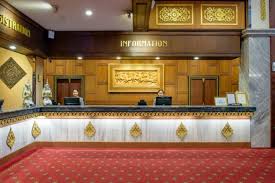 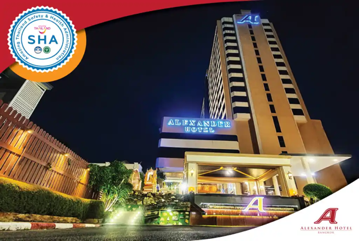 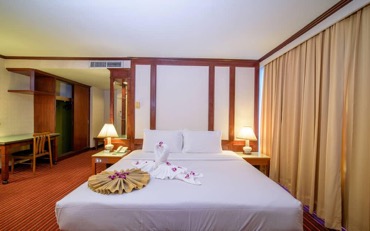 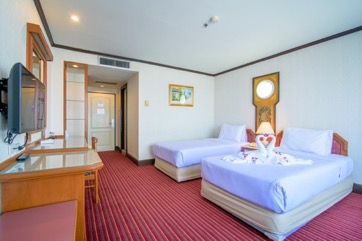 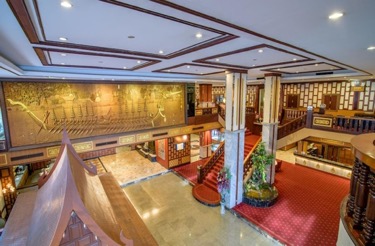 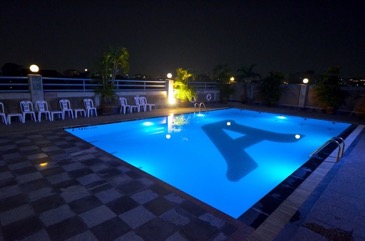 Grand Four Wings Convention Bangkok – Five Star HotelSingle Room price: 		USD 290.- per room / nightNumber of rooms: 		20Double/Twin Room price: 	USD 390.- per room / nightNumber of rooms: 		50 Board plan: 			full board Check-in from 			03 November 2023Late check-out 			13.00 pm.Hotel website: 			https://www.grandfourwings.com/Photo 				(hotel & rooms) 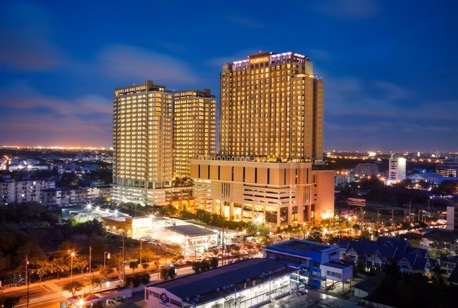 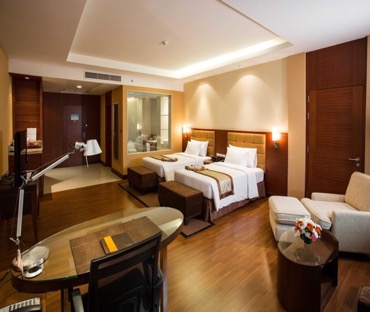 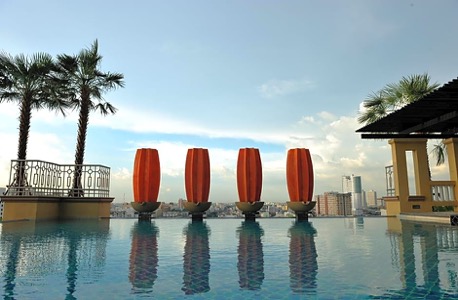 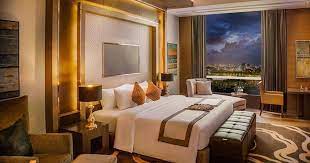 Rooms are allocated on a first come, first serve basis.  Accommodation includes breakfast and lunch with non-alcoholic drinks.  Lunch will always be served at the archery venue; dinner will be served at the hotel. 

LOC will do not allow for non - official hotel.TRANSPORTATIONTransportation will be provided from Suvarnabhumi airport to the official hotel, from two days before the official practice day and until one days after the closing day round trip at USD 60.- per person. Local transport will be available between the official hotel, practice and competition venues for free. Transport timetables will be confirmed. VISAAll participants who need an entry visa to Country, will be required to complete the Visa Support sections in WAREOS by no later than 14 August 2023.It is the applicants’ responsibility for supplying the necessary information, ensuring all details are up to date, correct and submitted by the deadlines specified.  In addition, all participants that require a visa are kindly requested to supply a copy of their latest/valid passport. Copies of each application can be uploaded on WAREOS. All passport copies and personal details entered/uploaded to WAREOS will be held securely and in the strictest of confidence and not shared with other parties.  PAYMENT CONDITIONSComplete all necessary sections in WAREOS and make full payment by the specified deadlines. Bank transfers only, no credit cards will be accepted. To confirm hotels reservations, a minimum 50% deposit of the total amount is required to be bank transferred to the OC before 02 October 2023. Reservations after this date will be considered only according to availability. The final outstanding balance shall be made via bank transfer before arrival. Accommodation cannot be guaranteed after this deadline.  A balanced invoice will be provided via WAREOS.BANK INFORMATION FOR ACCOMMODATION, TRANSPORTATION AND ENTRY FEESA/C Name : 			National Archery Association of ThailandAddress : 	286 Sport Authority of Thailand, Ramkhamhaeng, Huamark,   Bangkapi, Bangkok 10240 ThailandTelephone number : 		+6681 822 8260 Bank :				Krungthai Bank Branch				Sports Authority of ThailandAccount Number :		662 5 87044 7Swift : 				KRTHTHBK Bank’s Address :	286 Sport Authority of Thailand, Ramkhamhaeng, Huamark,   Bangkapi, Bangkok 10240 ThailandNOTE:	All payment will be made in USD by Bank Transfer or cash on arrival.  All bank charges will be paid by the participants.CANCELLATIONS & CHANGESAll cancellations and changes must be made through WAREOS / Open WAREOS:Should flight arrival details change last minute, please contact the Organising Committee using the details indicated in the team managers’ booklet.If a participant’s arrival is later than the original scheduled arrival date, the room will be charged from the date of the original booking in WAREOS. An email will automatically notify the Organising Committee and Member Association of any changes made in WAREOS. HEALTH REGULATIONS (COVID-19)INFORMATIONEverybody should follow the Government/public health authorities measures (national and sport-specific regulations) and be aware of the travel restrictionsFor your information, Medical infrastructure/Hospital with proper care will be reachable within 15 minutes from the venue, where COVID-19 test can be done.All participants must have your own insurance which cover health and accident.Medical emergency contact and locationRamkhamhaeng Hospital, 436 Ramkhamhaeng 36/1, Huamak, Bangkapi, Bangkok 10240 Contact Number +662 7439999ADDITIONAL INFORMATIONTrainingA training field will be available starting on 04 November 2023 at the Huamark Archery Field located approximately 15 minutes from the official hotels. WeatherBangkok is a city where it is never cold but quite hot.  Temperatures in November are expected to range between 28 and 33 degrees Celsius.  There are chances of rain, mainly on November.  Media RegistrationMedia representatives can apply for registration by emailing: kosavinta@gmail.comInternetWill be available in the official hotels for free (in hotel rooms and in the lobby).  There will also be Wi-Fi available for access to results on venue. WaterEach participant with receive clean bottles of water. Bottled water will be available at the qualification and practice venues.LOC CONTACTName: 		Mr. Sanguan KosavintaAddress: 	21, Seree Village 1, Seree Road 2, Huamark, Bangkok 10250, ThailandEmail: 		kosavinta@gmail.comLanguage: 	Chinese and EnglishPhone number with international extension: +6681 822 8260Looking forward to welcoming you in Bangkok, Thailand.Registration Opening date on WAREOS01 June 2023 Preliminary Entries03 August 2023 Final Entries13 October 2023 Late entries fee 20 October 2023 Hotel reservation down-payment (50%)02 October 2023Hotel reservation and payment13 October 2023Transportation13 September 2023 Visa support14 August 2023 Full refund cancellation deadline*After this deadline, the LOC is allowed to retain all amounts due by the Member Association.09 October 2023 03 Nov 2023FridayArrival of participants04 Nov 2023SaturdayMorning :  Official Practice + Equipment Inspection + TM Meeting                       Official Practice + Equipment Inspection – Recurve Men (AB/CD)                      Official Practice + Equipment Inspection – Recurve Women (AB/CD)Lunch Break Afternoon : Official Practice + Equipment Inspection - Compound Men & Women (AB/CD) 05 Nov 2023SundayMorning : Qualification RoundsQualification Rounds Recurve Men Lunch BreakQualification Rounds Recurve Women06 Nov 2023MondayMorning : Qualification RoundsQualification Rounds Compound CM + CWLunch BreakIndividual Matches Team Matches07 Nov 2023TuesdayMorning :  Individual Matches – Recurve 
                   Team Matches – RecurvePENALTY FEES TO BE PAID TO ORGANISING COMMITTEE (USD)Lost accreditation30.- each Lost classification card30 .-eachAny change to the final country entry list, such as (but not limited to):Athlete or official name changeDate of birth changeOfficial position changeAbsence or incomplete on-site contact person50.- each change